АКТприемки выполненных работ (оказанных услуг)08.12.2020								г. Брест	Государственное учреждение образования «Брестский областной институт развития образования», именуемое в дальнейшем «Исполнитель», в лице ректора Мощука А.В., действующего на основании Устава, с одной стороны и «Плательщик» в лице _____________________________________________________________, (ФИО)с другой стороны, составили настоящий акт о том, что Исполнитель оказал услуги в соответствии с договором   № ____ от 08.12.2020Общая стоимость оказанных услуг по договору составляет 22 (двадцать два) белорусских рубля.  На момент приемки работ «Плательщик» претензий к качеству работ не имеет.     (подпись)                              (ФИО)АКТприемки выполненных работ (оказанных услуг)08.12.2020								г. Брест	Государственное учреждение образования «Брестский областной институт развития образования», именуемое в дальнейшем «Исполнитель», в лице ректора Мощука А.В., действующего на основании Устава, с одной стороны и «Плательщик» в лице _____________________________________________________________, (ФИО)с другой стороны, составили настоящий акт о том, что Исполнитель оказал услуги в соответствии с договором   № ____от 08.12.2020	Общая стоимость оказанных услуг по договору составляет 22 (двадцать два) белорусских рубля.  На момент приемки работ «Плательщик» претензий к качеству работ не имеет.     (подпись)                              (ФИО)ПЛАТЕЛЬЩИКИСПОЛНИТЕЛЬ___________/_______________/   Ректор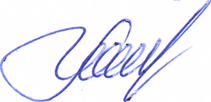     ________________ А.В. МощукПЛАТЕЛЬЩИКИСПОЛНИТЕЛЬ___________/_______________/   Ректор    ________________ А.В. Мощук